Wir befüllen kundeneigene Mehrweg-Behältnisse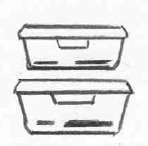 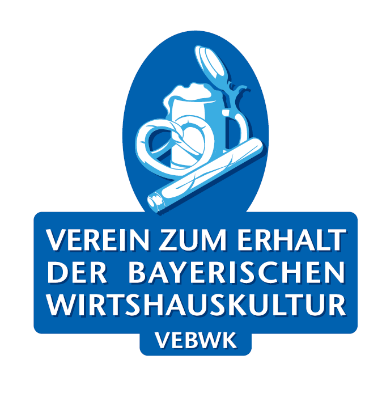 